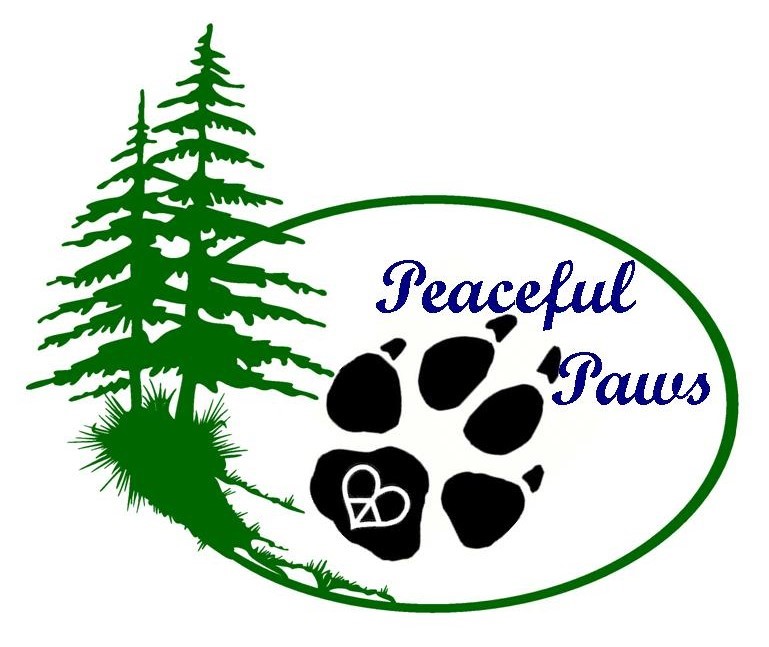 Emergency Care AuthorizationI (Name of Owner) ________________________________________________________________________,  as the owner of: (Name of Dog(s)____________________________________________________________, authorize Leslie Hernstedt of Peaceful Paws Dog Boarding, LLC to make emergency veterinary medical   decisions for the dog described below in the event that I cannot be reached. Where applicable, I have also listed guidelines and limitations of care.  I accept financial responsibility for the emergency care of the dog(s). Owner’s contact information:   ______________________________________________________________ Dog’s name: _____________________________________________________________________________ Age and or Date of birth (DOB), and sex of dog: _________________________________________________ Description of dog (breed, color, markings): _____________________________________________________ Microchip number (if applicable): _____________________________________________________________ Vaccines/Dates Given:  DHPP: __________ Bordetella: __________ Lepto: _________ Rabies: ___________Medications (name, dose, frequency, route of administration) Other medication notes and relevant medical history ________________________________________________________________________________________________________________________________________________________________________________Other instructions Primary Veterinary Office and Provider: ________________________________________________________ Address/Phone Number of Primary Vet: _______________________________________________________Pet Insurance Company: ___________________________________________________________________Policy Number:  __________________________________________________________________________ Signature of Owner:  _______________________________________________________________________Date signed:  ____________________________________________________________________________Name Dose Frequency How medication is given (orally, etc.) Other notes 